ISTITUTO COMPRENSIVODI SCUOLA INFANZIA, PRIMARIA E SECONDARIA DI 1° GRADO“G. MARCONI”Viale G. Rossini, 87 - 05100 TERNIPIANO DIDATTICO PERSONALIZZATO (SECONDARIA)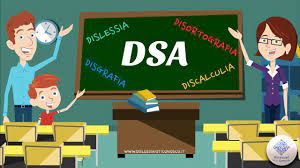 Anno Scolastico ________________Riferimenti normativi: . Legge 8 ott.2010, n. 170 «Nuove norme in materia di disturbi specifici di apprendimento in ambito scolastico»• Decreto 5669 del 12 luglio 2011 • Linee guida per il diritto allo studio degli alunni e degli studenti con D.S.A• Accordo Stato-Regioni 24 luglio 2012 per attivazione percorso diagnostico• D.I. 17 aprile 2013 «linee guida per protocolli regionali individuazione precoce casi DSADATI RELATIVI ALL’ALUNNO/ANome_________________________   Cognome______________________________Data_________________    Luogo di nascita_________________________________Scuola _________________________________  Classe________  Sez._______DIAGNOSI SPECIALISTICARedatta da________________________________________   In data____________Presso_______________________________________________________________TIPOLOGIA DISTURBO (specificare i codici, se presenti in diagnosi, il grado ed eventuali comorbilità)_______________________________________________________________________________________Interventi riabilitativi effettuati :  ___________________________________________________________con frequenza  ___________________    Specialista/i di riferimento________________________________FUNZIONAMENTO DELLE ABILITA’ STRUMENTALIStrategie utilizzate nello studio:Sottolinea Identifica parole–chiave Costruisce schemi, tabelle o diagrammi, costruisce mappe concettuali Ripetizione a voce alta Ripetizione nel gruppo di compagni Modalità di affrontare il testo scritto:Utilizzo di programmi di videoscrittura con correttore ortografico Utilizzo di procedure guidate per la pianificazione (scaletta/traccia,…) Utilizzo autonomo di procedure per la pianificazione (scaletta/traccia,…)INDICAZIONI PER LO SVOLGIMENTO DELLA PROVA INVALSI, DELLE PROVE SCRITTE E ORALI PER L’ ESAME A CONCLUSIONE DEL PRIMO CICLO D’ISTRUZIONE Vengono utilizzati gli stessi criteri di valutazione seguiti durante l’annoLe prove scritte di matematica e lingue straniere verranno formulate in maniera graduale, facilitante e accessibileSarà consentito usare tutti gli strumenti compensativi utilizzati durante l’anno scolasticoAll’occorrenza, verranno concessi tempi aggiuntivi All’occorrenza presenza di un lettorePATTO EDUCATIVO/FORMATIVO CON LA FAMIGLIASi concordano: Il carico di studio individuale a casaControllo giornaliero del diario scolastico/registro elettronicoL’organizzazione di un piano di studio settimanale con distribuzione giornaliera del carico di lavoro a cura della famigliaAltro___________________________________________________Modalità di aiuto a casa:Chi segue l’alunno nello studio	______________________________Per quali attività/discipline__________________________________Strumenti compensativi/misure dispensative utilizzati a casa:Registrazioni, audiolibri, libro digitaleVideoscrittura con correttore ortograficoProgrammi per elaborazione di mappeSintesi vocaleCalcolatrice o computer con fogli di calcoloLettura dell’adultoScrittura dell’adulto quando l’alunno è stancoSchemi e mappe elaborati dall’alunno o forniti dal docenteProcedure fornite dal docenteTavola pitagorica/formulariAltro: _______________________________________________________Le parti coinvolte si impegnano a rispettare quanto condiviso e concordato nel presente PDP, per il successo formativo dell'alunnoDATA …………………….Coordinatore del consiglio di classe                      Dirigente_____________________________                 ________________________  Docenti………………………………………………                 ………………………………………………………………………………………………                 …………………………………………………………………………………………....                   ……………………………………………………………………………………………                    ………………………………………………………………………………………………                 ………………………………………………Genitori_____________________________        _____________________________Referente DSA_________________________ Coordinatore di classe_____________________LETTURA STRUMENTALERapidità:   molto bassa                                                       bassa                                                       prestazione sufficiente/buonaCorrettezza:   presenza di inversioni                                      presenza di sostituzioni                       presenza di omissioni/aggiunteEventuali osservazioni_____________________________________________________________________________COMPRENSIONECOMPRENSIONE DELLA LETTURA   parziale                                                              globale ma superficiale                      prestazione sufficiente/buonaCOMPRENSIONE DELL’ASCOLTO   parziale                                                              globale ma superficiale                      prestazione sufficiente/buonaeventuali osservazioni_______________________________________________________________________SCRITTURATipo/i di carattere/i utilizzato/i:   stampato maiuscolo	                                    stampato minuscolo                              corsivo Grafia:   problemi di leggibilità del tratto grafico                                                    problemi di regolarità del tratto graficoTipologia di errori: 	   errori fonologici (scambio di grafemi, omissione e aggiunta di lettere o sillabe, inversioni, grafema inesatto)   errori non fonologici (fusioni/separazioni illegali, scambio di grafema omofono, omissione o aggiunta di h)   altri errori (omissioni e aggiunta di accenti, omissioni e aggiunta di doppie, apostrofi, maiuscole)Produzione di frasi e testi: Strutturazione della frase   strutturazione lacunosa                             frasi semplici	                         frasi complete e ben strutturateStrutturazione dei testi   strutturazione lacunosa                             frasi semplici	                         frasi complete e ben strutturateAltri aspetti:  difficoltà nella copiatura (lavagna, testo …)            lentezza nello scrivere               difficoltà nel seguire la dettaturaPROPRIETÀ LINGUISTICA:    difficoltà di organizzazione del discorso                                                        difficoltà nel ricordare nomi, dateeventuali  osservazioni ________________________________________________________________________LINGUE STRANIEREComprensione orale:    difficoltà rilevanti                                   difficoltà lievi                                    prestazione sufficiente/buonaComprensione scritta:    difficoltà rilevanti                                   difficoltà lievi                                    prestazione sufficiente/buonaProduzione orale:    difficoltà rilevanti                                   difficoltà lievi                                    prestazione sufficiente/buonaProduzione scritta:    difficoltà rilevanti                                   difficoltà lievi                                    prestazione sufficiente/buonaeventuali  osservazioni ___________________________________________________________________CONOSCENZA NUMERICA E CALCOLOProcessi lessicali (capacità di attribuire il nome ai numeri):    difficoltà rilevanti                            difficoltà lievi                                           prestazione sufficiente/buonaProcessi semantici (capacità di comprendere il significato dei numeri attraverso una rappresentazione mentale di tipo quantitativo):    difficoltà rilevanti                            difficoltà lievi                                           prestazione sufficiente/buonaProcessi sintattici (capacità di comprendere le relazioni spaziali tra le cifre che costituiscono i numeri ovvero il valore posizionale delle cifre):    difficoltà rilevanti                            difficoltà lievi                                           prestazione sufficiente/buonaCapacità di conteggio, calcolo orale e scritto:    difficoltà rilevanti                            difficoltà lievi                                          prestazione sufficiente/buonaeventuali  osservazioni ______________________________________________________________RISOLUZIONE DEI PROBLEMI    difficoltà rilevanti                            difficoltà lievi                                         prestazione sufficiente/buonaeventuali  osservazioni _____________________________________________________________________________DIFFICOLTA’ NELL’AREA MOTORIO-PRASSICA□ motricità fine                           □ coordinazione motoria e movimenti finalizzati                         □ orientamentoeventuali  osservazioni _________________________________________________________________________________METODO DI STUDIO E STRATEGIE UTILIZZATEsottolinea, identifica parole-chiave, utilizza  schemi e/o mappe:        fatti da altri (insegnanti, genitori, …)       guidato                                      autonomamente utilizza strumenti  informatici _______________________                           usa strategie per ricordare (associazioni di                                                                                                                                           immagini, colori,    riquadrature, … )modalità di svolgimento del compito assegnato: è autonomo                                   necessita di azioni di supportoeventuali  osservazioni ______________________________________________________________________________CARATTERISTICHE DEL PROCESSO DI APPRENDIMENTOPrestazione sufficiente/buonaDifficoltà lieviDifficoltà rilevantiTempi di esecuzione Processi di automatizzazione (eseguire contemporaneamente due processi, es. ascoltare e scrivere o ascoltare e seguire il testo o eseguire procedure di calcolo…)Memorizzazione (es. filastrocche, poesie, date, definizioni, termini specifici delle discipline, strutture grammaticali e regole che governano la lingua italiana e straniera, tabelline, formule..)Recupero nella memoria di nozioni già acquisite e comprese nell’esposizione durante le interrogazioniIntegrazione di informazioni (integrazione di più informazioni, elaborazione di concetti)CARATTERISTICHE COMPORTAMENTALISIIN PARTENOPartecipa agli scambi comunicativi e alle conversazioni collettiveSa relazionarsi e interagire positivamenteAccetta e rispetta le regoleE’ motivato nei confronti del lavoro scolasticoSa gestire il materiale scolasticoSa organizzare un piano di lavoroRispetta gli impegni e le responsabilitàAccetta l’utilizzo di strumenti informaticiAccetta l’utilizzo di strumenti dispensativiAccetta l’utilizzo di strumenti compensativiSTRUMENTI COMPENSATIVIITASTOGEOINGSPAFRAMATSCIETECMUSARTEED.MI.R.C.A.R.CFornire all’allievo la lettura ad alta voce del testo e delle consegne anche nelle verifiche.Uso di testi riadattati e/o ridotti (senza modificare gli obiettivi) Consentire l’uso di PC con software didattici e compensativiFornire materiale che supporti l’allievo nello studio (slides, documenti informatici, ecc… preferibilmente Arial, Verdana 12-14-22)Consentire l’approccio visivo e comunicativo alle lingueUtilizzare video e audiolibri.Consentire l’uso di schemi, mappe concettuali, mappe cronologiche, carte geografiche e storiche.Consentire l’uso di calcolatrice, tabelle e formulari.Scrivere accanto alla nota musicale il nome o assegnare ad ogni nota un colore con relativa legendaMISURE DISPENSATIVEITASTOGEOINGSPAFRAMATSCIETECMUSARTEED.MI.R.C.A.R.CEvitare la lettura ad alta voce o a prima vista in classeEvitare la memorizzazione di date o sequenze (poesie, verbi, tabelline, formule, etc.)Evitare di far prendere appunti e di copiare testi o numeri dalla lavagna.Evitare la scrittura sotto dettatura, anche durante le verifiche.Evitare l’utilizzo del corsivoEvitare domande aperte in favore di richieste mirate.Evitare domande con doppia negazione o di difficile interpretazione.Evitare di richiedere regole, traduzioni e applicazioni meccaniche di strutture.Evitare di far leggere note senza nome o di farle scrivereEvitare l’uso del flauto o di altro strumento se necessarioMODALITA’ DI VERIFICA e VALUTAZIONEITASTOGEOINGSPAFRAMATSCIETECMUSARTEED.MI.R.C.A.R.CVerifiche scritte di tipo strutturato: cloze, Vero/Falso, Si/No, abbinamento di risposte multiple, risposte chiuse.Ridurre il numero delle domande nelle consegne scritte o garantire tempi più lunghi.Spiegare a voce le consegne.Anticipare all’alunno cosa dovrà sapere durante l’interrogazione/prova scrittaStimolare e supportare l’allievo, nelle verifiche orali, aiutandolo ad argomentare e a recuperare il lessico specifico della disciplinaEvitare la sovrapposizione di interrogazioni e verifiche programmate (una sola al giorno).Valutare nelle prove scritte il contenuto e non la forma (errori ortografici e errori morfo/sintattici; errori di calcolo e copiatura in matematica)METODOLOGIAITASTOGEOINGSPAFRAMATSCIETECMUSARTEED.MI.R.C.A.R.COffrire anticipatamente schemi grafici relativi all’argomento di studio, per aiutarlo/a nella discriminazione delle informazioni essenzialiFavorire e consolidare l’apprendimento orale.Incoraggiare l’apprendimento collaborativo favorendo le attività in piccoli gruppiDividere gli obiettivi di un compito in “sotto obiettivi” e sintetizzare i concettiUtilizzare preferibilmente i colori negli schemi.Incentivare a casa e in classe l’utilizzo del PC e del vocabolario elettronicoPrivilegiare l’apprendimento laboratoriale per favorire l’operatività e allo stesso tempo il dialogo, la riflessione su quello che si fa.Fornire su supporto cartaceo espressioni matematiche o testi che si intende scrivere dalla lavagna, da utilizzare al momento della spiegazione o dell’esercizio.Evitare la sottolineatura degli errori